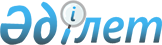 О внесении изменения в решение акима Майского района от 29 ноября 2018 года № 4 "Об образовании избирательных участков на территории Майского района"Решение акима Майского района Павлодарской области от 29 апреля 2022 года № 1. Зарегистрировано в Министерстве юстиции Республики Казахстан 7 мая 2022 года № 27951
      РЕШИЛ:
      1. Внести в решение акима Майского района от 29 ноября 2018 года № 4 "Об образовании избирательных участков на территории Майского района" (зарегистрировано в Реестре государственной регистрации нормативных правовых актов за № 6128) следующее изменение:
      приложение к указанному решению изложить в новой редакции согласно приложению к настоящему решению.
      2. Контроль за исполнением настоящего решения возложить на руководителя государственного учреждения "Аппарат акима Майского района".
      3. Настоящее решение вводится в действие по истечении десяти календарных дней после дня его первого официального опубликования.
       "Согласовано"
      Территориальная избирательная 
      комиссия Майского района Избирательный участок № 352
      Центр избирательного участка: село Акшиман, здание коммунального государственного учреждения "Акшиманская основная средняя школа" отдела образования Майского района, управления образования Павлодарской области.
      Границы избирательного участка: территория села Акшиман Акшиманского сельского округа. Избирательный участок № 353
      Центр избирательного участка: село Акжар, здание коммунального государственного учреждения "Акжарская средняя общеобразовательная школа" отдела образования Майского района, управления образования Павлодарской области. 
      Границы избирательного участка: территория села Акжар. Избирательный участок № 354
      Центр избирательного участка: село Майск, здание коммунального государственного учреждения "Майская средняя общеобразовательная школа" отдела образования Майского района, управления образования Павлодарской области. 
      Границы избирательного участка: территории сел Майск, Енбекши Майского сельского округа. Избирательный участок № 356
      Центр избирательного участка: село Майтубек, здание государственного казенного коммунального предприятия "Майтубекский сельский клуб" Культурно-досугового центра, отдела культуры, физической культуры и спорта Майского района, акимата Майского района.
      Границы избирательного участка: территория села Майтубек. Избирательный участок № 357
      Центр избирательного участка: село Кызыленбек, здание коммунального государственного учреждения "Казахстанская основная средняя школа" отдела образования Майского района, управления образования Павлодарской области.
      Границы избирательного участка: территория села Кызыленбек Казанского сельского округа. Избирательный участок № 358
      Центр избирательного участка: село Жумыскер, здание государственного казенного коммунального предприятия "Жумыскерский сельский клуб" Культурно-досугового центра, отдела культуры, физической культуры и спорта Майского района, акимата Майского района.
      Границы избирательного участка: территория села Жумыскер Казанского сельского округа. Избирательный участок № 359
      Центр избирательного участка: село Абай, здание детского подросткового клуба "Байтерек" коммунального государственного казенного предприятия "Районный Дом школьников" отдела образования Майского района, управления образования Павлодарской области.
      Границы избирательного участка: территория села Абай Сатинского сельского округа. Избирательный участок № 360
      Центр избирательного участка: село Саты, здание коммунального государственного учреждения "Сатинская основная средняя школа" отдела образования Майского района, управления образования Павлодарской области.
      Границы избирательного участка: территория села Саты Сатинского сельского округа. Избирательный участок № 361
      Центр избирательного участка: село Малайсары, здание государственного казенного коммунального предприятия "Малайсаринский сельский клуб" Культурно-досугового центра, отдела культуры, физической культуры и спорта Майского района, акимата Майского района.
      Границы избирательного участка: территории села Малайсары, фермы 1, фермы 2 Малайсаринского сельского округа. Избирательный участок № 363
      Центр избирательного участка: село Кентубек, здание коммунального государственного учреждения "Жалтырская средняя общеобразовательная школа" отдела образования Майского района, управления образования Павлодарской области.
      Границы избирательного участка: территории села Кентубек, фермы 1, фермы 3 Кентубекского сельского округа. Избирательный участок № 365
      Центр избирательного участка: село Коктобе, здание государственного казенного коммунального предприятия "Культурно-досуговый центр" отдела культуры, физической культуры и спорта Майского района, акимата Майского района.
      Границы избирательного участка: село Коктобе Коктубекского сельского округа, улицы: Каныша Сатпаева, Ахмета Байтурсынова, Султанмахмута Торайгырова, Уахапа Сыздыкова, Ветстанция, Станция Коктобе, Канаша Камзина, Казбек би, Алии Молдагуловой, Амангельды Иманова, Панфилова, Мухтара Ауэзова, Жамсапа Байгурманова, Нурлыбека Баймуратова, Алиби Жангельдина, Евнея Букетова, Олжаса Сулейменова; участок Бестау села Коктобе Коктубекского сельского округа; территория села Белогорский ХПП Коктубекского сельского округа. Избирательный участок № 368
      Центр избирательного участка: село Басколь, здание государственного казенного коммунального предприятия "Баскольский сельский дом культуры" Культурно-досугового центра, отдела культуры, физической культуры и спорта Майского района, акимата Майского района.
      Границы избирательного участка: территории сел Басколь, Бозша, Жанатлек Баскольского сельского округа. Избирательный участок № 372
      Центр избирательного участка: село Каратерек, здание коммунального государственного учреждения "Каратерекская средняя общеобразовательная школа" отдела образования Майского района, управления образования Павлодарской области.
      Границы избирательного участка: территории сел Каратерек, Хасена Сейтказина Каратерекского сельского округа. Избирательный участок № 375
      Центр избирательного участка: село Коктобе, здание коммунального государственного казенного предприятия "Районный Дом школьников" отдела образования Майского района, управления образования Павлодарской области.
      Границы избирательного участка: село Коктобе Коктубекского сельского округа, улицы: Абая, Бейбітшілік, Шокана Валиханова, Маншук Маметовой, Ерсина Мукашева, Аскара Абдраимова, Желтоксан, Сакена Сейфуллина, Байгабыла Жылкыбаева, 40 лет Победы, Бастема Казрета, Гани Муратбаева, Аблайхана, Толе би, Айтеке би, Баки Басара.
					© 2012. РГП на ПХВ «Институт законодательства и правовой информации Республики Казахстан» Министерства юстиции Республики Казахстан
				
      Аким Майского района 

А. Амирин
Приложение
к решению акима
Майского района
от 29 апреля 2022 года
№ 1Приложение
к решению акима
Майского района № 4
от 29 ноября 2018 года